Reviewed: 8/3/2023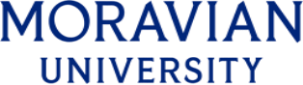 Helen S. Breidegam School of Nursing and Public HealthLEAVE OF ABSENCE POLICY (LOA)To request a leave of absence for more than one semester, students must follow Moravian University procedures. Refer to the Moravian University Student Catalog at https://www.moravian.edu/catalogApproved 4/2017Reviewed: 8/3/2023